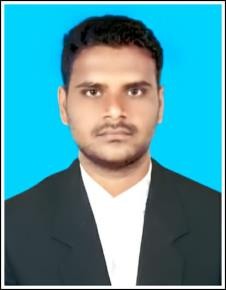 PRANAYPranay-392963@2freemail.com Objective                                                                                                                                Motivated, customer   focused individual seeking an ongoing full time role in where I can utilize  my excellent  communication skills, management  skills  and  work  experience  in customer service and also  business development skills, and continue to develop personally and professionally.Employment History                                                                                                    7 Eleven – Store Manager                   Brisbane, Australia                           2013 October – 2016 June                        Company overviewAustralia’s biggest convenience store in Retail industry with more than 700 franchise stores and increasing.  My duties and Responsibilities:Store operations including ordering stock , managing staff , end of day sale report, counting cash, depositing cash in bank, weekly sale targets, staff meetings, sale targets, customer service.Achievements:- Received excellent customer service certificate twice in a row- Achieved 98% of cleanliness and Hygiene and was top store in our state.Dominos pizza – Supervisor               Brisbane, Australia                     2014 December – 2016 JuneCompany overviewAustralia’s largest Retail Fast food chain with more than 500 stores.My duties and Responsibilities:Customer service, Taking orders through telephone, store opening , Preparing dough, making orders and receiving deliveries of stock, supervising and  training staff, cash handling.Red Rooster – Assistant Manager      Brisbane, Australia                    2016 July – 2017 September	My duties and Responsibilities:Stocking, ordering, cash handling, supervising staff, customer service, store hygiene , weekly and monthly sale reports, increasing sales by staff meetings and promotions.Education                                                                                                                                       Diploma of Management                                   February - 2015AITM, Brisbane, Australia.Bachelor of Computer Science                        May - 2011JNTU HyderabadSkill and Attributes                                                                                                                       Strong work ethic, highly motivated, and enjoy customer facing positions.Excellent interpersonal and communication skills.Ability to work in teams as well as independently.Adapt to new environments, tasks and demands quickly.Take pride in working hard to meet challenges and targets.Additional Skills and Experience                                                                                                                Received 7- Eleven Good Call Award for Twice in a row.Very Punctual and always respecting the work place and co workers Work hard to meet standard in good time framesReliable and motivatedHave a good knowledge in hospitality and management industry.Personal details                                                                                                                             Date: 10/01/1990Sex: MaleMarital Status: Single Nationality: IndianReligion: HinduLanguages: English (fluent) Hindi (fluent)Location: DubaiVisa status: Visit/Tourist Date:Place:	                                                                     Pranay 